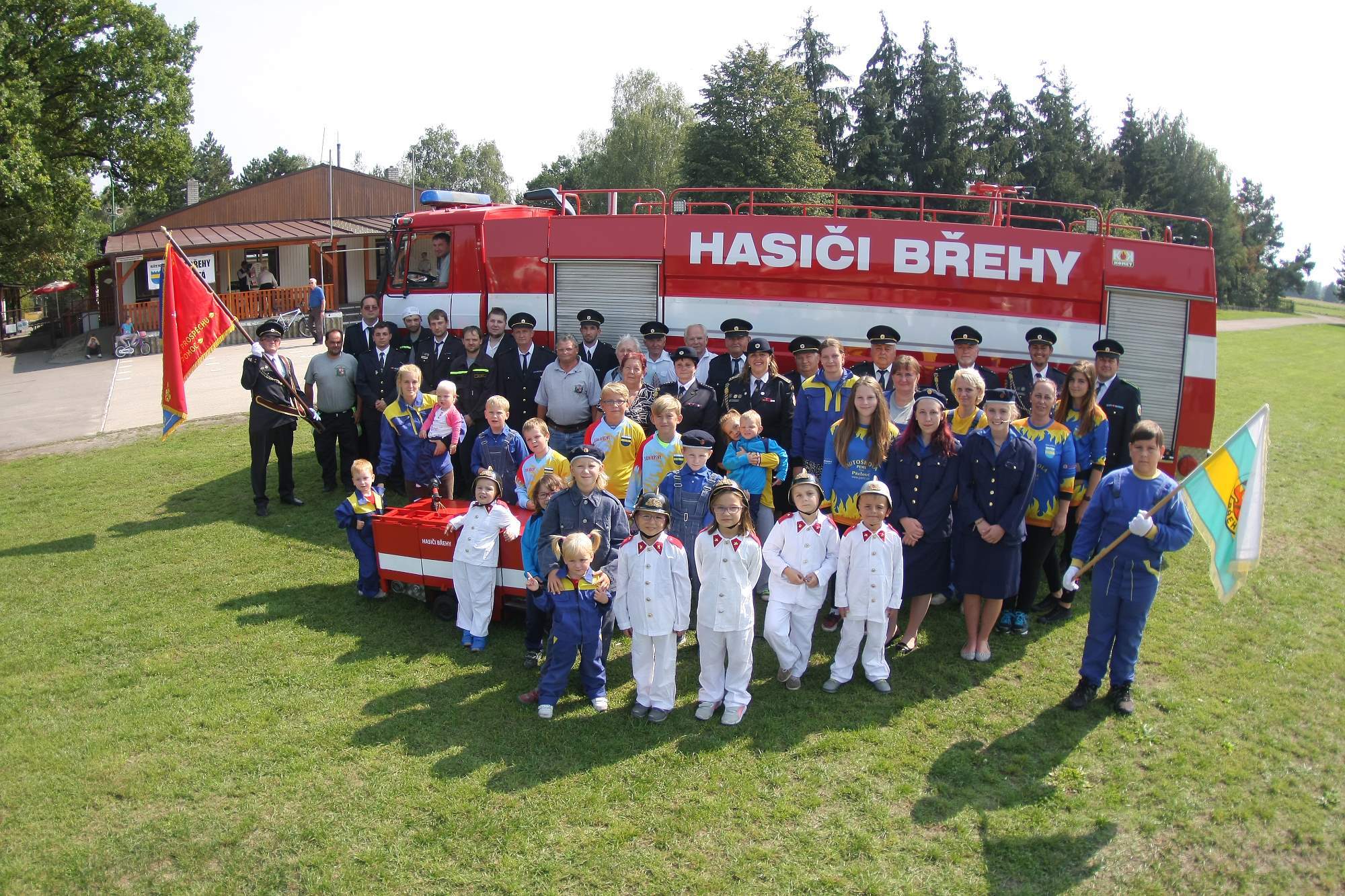 SDH Břehy pořádá soutěž pro mladé hasičeBŘEŽSKÝ POHÁR28.4.2019 na hřišti ve Břeháchprezence: 8.45 - 9.15 hodin začátek v 9.30 hodinzávod je zařazen do ligy MH okresu PardubiceStartovné: 100,-Kč za družstvo Soutěž se skládá z požárního útoku, štafety 4x60 m člunkově a CTIFÁKU( PÚ CTIF bez vody, pro 5 členů viz pravidla)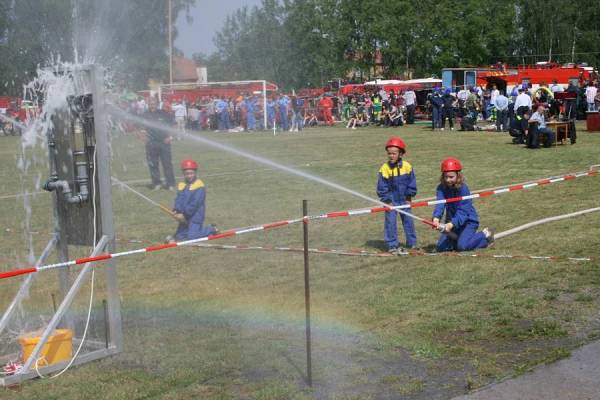                                                                Účast potvrďte do 22. 4. 2019  na:                                                                                                                           na: hasici.brehy@seznam.cz                                                        nebo tel: 607 959 127 Nováková Monika